 Gynaecology form (Female patients only)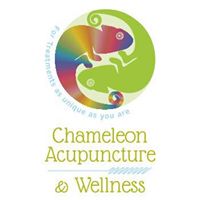 Menses HistoryContraceptive historyPre-menstrual symptoms (PMS)Please check all that applyMensesOvulation MenopausePlease check if you have ever been diagnosed withDate last menses began dd/mm/yyyydd/mm/yyyydd/mm/yyyyIs your menstrual cycle RegularIrregularHow old where you when you had your first menstruation?Menstrual cycle length (i.e. 26-30 days)Have you taken oral contraceptives? Y/NFor how long?When did you stop?Breast tendernessCrampsAcneChange in bowelNauseaHeadachesMoodinessFatigueNight sweatsSleep disturbancesPlease list any other pre-menstrual symptomsDescribe your flowHeavyLightAverageConsistency of bloodWateryThickAverageClottyColourRedDark redBrownBrown/redBright redDo you experience any Spotting?Y/NY/NFor how many days?Do you experience menstrual pain?Y/NY/NBefore menses, during or after?Pain type?StabbingCrampingDullHeavyOn / offOn / offWhat relieves the pain?Do you ovulate on your own?Y/NY/NWhat Day?Ovulatory painY/NY/NMastitisY/NY/NDo you chart your cycle?Y/NY/NBBTOvulation sticksSalivaDo you notice stretchy, clear, egg white, cervical mucus around ovulation?Y/NY/NDo you experience vaginal discharge?Y/NY/NColourWhiteYellowGreenPinkishRedConsistencyWateryThinThickStickyOdourPregnanciesBirthsAge started?Age finished?SymptomsMedication (HRT/how long)?An STDUterine fibroidsPelvic adhesionsUnique shaped uterusPolypsProlapsed uterusEndometriosisIf yes please provide details Have you ever had an abnormal pap smear? (Date of last pap smear) Y/NHave you ever had a cervical biopsy or operation? Y/N Do you get yeast infections regularly? Y/NHave you had any hormone lab tests performed? (Test and level) Y/N